Администрация Шеломковского сельсовета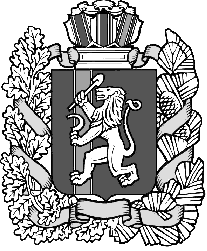 Дзержинского района Красноярского краяПОСТАНОВЛЕНИЕс.Шеломки20.10.2020                                                                                                     № 28- пОб утверждении состава экспертной комиссии и порядка проведения проверки товаров (работ, услуг), поставляемых (выполняемых, оказываемых) по государственным (муниципальным) контрактам, заключенным для нужд Шеломковского сельского поселения, а также отдельных этапов поставки товара, выполнения работы, оказания услуги, предусмотренных государственным (муниципальным) контрактомВ целях реализации норм Федерального закона от 5 апреля 2013 года
№ 44-ФЗ «О контрактной системе в сфере закупок товаров, работ, услуг для обеспечения государственных и муниципальных нужд», в рамках осуществления закупок товаров, работ, услуг для обеспечения муниципальных нужд Шеломковского сельского поселения, руководствуясь ст. 51.1  Устава сельсовета, ПОСТАНОВЛЯЮ:1. Создать экспертную комиссию по проверке товаров (работ, услуг), поставляемых (выполняемых, оказываемых) по государственным (муниципальным) контрактам, заключенным для нужд Шеломковского сельского поселения, а также отдельных этапов поставки товара, выполнения работы, оказания услуги, предусмотренных государственным (муниципальным) контрактом, и утвердить ее состав (приложение № 1).2. Утвердить Порядок проведения экспертизы проверки товаров (работ, услуг), поставляемых (выполняемых, оказываемых) по государственным (муниципальным) контрактам, заключенным для нужд Шеломковского сельского поселения, а также отдельных этапов поставки товара, выполнения работы, оказания услуги, предусмотренных государственным (муниципальным) контрактом (приложение № 2).3. Утвердить бланк заявки о проведении экспертизы товаров, работ, услуг поставляемых (выполняемых, оказываемых) по государственным (муниципальным) контрактам (приложение № 3).4. Контроль за исполнением настоящего постановления оставляю
за собой.5.Постановление вступает в силу в день, следующий за днем
его официального опубликования в периодическом печатном издании Шеломковского сельсовета «Информационный вестник». Глава сельсовета                                                                          С.В.Шестопалов. Приложение №1к постановлению администрации сельсовета от  20.10.2020 №28 -пСОСТАВэкспертной комиссии по проверке товаров (работ, услуг), поставляемых (выполняемых, оказываемых) по государственным (муниципальным) контрактам, заключенным для нужд Шеломковского сельского поселения, а также отдельных этапов поставки товара, выполнения работы, оказания услуги, предусмотренных государственным (муниципальным) контрактомШестопалов С.В. – Глава Шеломковского сельсовета, председатель экспертной комиссииМорозова О.В. -  Специалист 1 категории администрации сельсовета, секретарь экспертной комиссииЧлены экспертной комиссииЛысикова О.Г. – Главный бухгалтер администрации  сельсоветаСамохина Е.А. -  Специалист 1 категории администрации сельсоветаПриложение №2к постановлению администрации сельсоветаот 20.10.2020 №28 -пПОРЯДОКпроведения экспертизы проверки товаров (работ, услуг), поставляемых (выполняемых, оказываемых) по государственным (муниципальным) контрактам, заключенным для нужд Шеломковского сельского поселения,а также отдельных этапов поставки товара, выполнения работы, оказания услуги, предусмотренных государственным (муниципальным) контрактом1. Общие положения:1.1. Настоящий Порядок проведения экспертизы проверки товаров (работ, услуг), поставляемых (выполняемых, оказываемых) по государственным (муниципальным) контрактам, заключенным для нужд Шеломковского сельского поселения, а также отдельных этапов поставки товара, выполнения работы, оказания услуги, предусмотренных государственным (муниципальным) контрактом (далее - Порядок) регулирует отношения по организации проведения экспертизы проверки товаров (работ, услуг), поставляемых (выполняемых, оказываемых) по государственным (муниципальным) контрактам, заключенным для нужд муниципальных заказчиков, а также отношения по оформлению, согласованию и хранению документов по результатам указанной деятельности.1.2. Муниципальным заказчикам (далее – Заказчик, Заказчики) для целей настоящего Порядка являются:- Администрация Шеломковского сельсовета Дзержинского  района  Красноярского края - глава Шеломковского сельсовета Шестопалов С.В.1.3. Проведение экспертизы по проверке поставленного товара, выполненной работы, оказанной услуги в целом или отдельных этапов осуществляется экспертной комиссией по проверке товаров (работ, услуг), поставляемых (выполняемых, оказываемых) по государственным (муниципальным) контрактам, заключенным для нужд Заказчиков, а также отдельных этапов поставки товара, выполнения работы, оказания услуги, предусмотренных государственным (муниципальным) контрактом (далее - экспертная комиссия) в соответствии с Гражданским кодексом Российской Федерации, Федеральным законом от 5 апреля 2013 года № 44-ФЗ «О контрактной системе в сфере закупок товаров, работ, услуг для обеспечения государственных и муниципальных нужд» (далее - Закон № 44-ФЗ) и настоящим Порядком.1.5. Настоящий Порядок проведения экспертизы определяет направления деятельности экспертной комиссии по проверке поставленных товаров, выполненных работ, оказанных услуг в рамках исполнения Контрактов на поставку товаров, выполнение работ, оказание услуг, а также проведение экспертизы результатов, предусмотренных контрактом.1.6. В своей деятельности экспертная комиссия руководствуется:- Гражданским кодексом Российской Федерации,- Федеральным законом от 05.04.2013 г. № 44-ФЗ «О контрактной системе в сфере закупок товаров, работ, услуг для обеспечения государственных и муниципальных нужд»,- иными нормативными правовыми актами Российской Федерации,- условиями и требованиями контрактов, и настоящим Положением.1.7. Задачи и функции экспертной комиссии:1.7.1 Основными задачами экспертной комиссии являются:- установление соответствия поставленных товаров (работ, услуг) условиям и требованиям контракта;- подтверждение факта исполнения поставщиком (подрядчиком, исполнителем) обязательств по передаче товаров, результатов работ и оказанию услуг Заказчику;- подготовка экспертных заключений.1.7.2. Для выполнения поставленных задач экспертная комиссия реализует следующие функции:- проводит анализ документов, подтверждающих факт поставки товаров, выполнения работ или оказания услуг, на предмет соответствия указанных товаров (работ, услуг) количеству и качеству, ассортименту, годности, утвержденным образцам и формам изготовления, а также другим требованиям, предусмотренным государственным контрактом включая сроки поставки товара, оказания услуг, выполнения работ;- проводит анализ документов, подтверждающих факт поставки товаров, выполнения работ или оказания услуг Заказчику;- проводит анализ представленных поставщиком (подрядчиком, исполнителем) отчетных документов и материалов, включая товарно-транспортные документы, накладные, документы завода изготовителя, инструкции по эксплуатации товара, паспорт на товар, сертификаты соответствия, доверенности, промежуточные и (или) итоговые акты о результатах проверки (испытания) материалов, оборудования на предмет их соответствия требованиям законодательства Российской Федерации и условиям Контракта (если такие требования установлены), а также устанавливает наличие предусмотренного условиями контракта количества экземпляров и копий отчетных документов и материалов;- при необходимости запрашивает у поставщика (подрядчика, исполнителя) недостающие отчетные документы и материалы, предусмотренные условиями контракта, а также получает разъяснения по представленным документам и материалам;- по результатам проведенного анализа товаров (работ, услуг) в случае их соответствия условиям Контракта составляет документ– заключение о проведении экспертизы.1.8. Экспертиза проверки товаров (работ, услуг), поставляемых (выполняемых, оказываемых) по государственным (муниципальным) контрактам, заключенным для нужд Шеломковского сельского поселения, а также отдельных этапов поставки товара, выполнения работы, оказания услуги, предусмотренных государственным (муниципальным) контрактом проводится по всем заключаемым контрактам с учетом пункта 3.2. настоящего Порядка вне зависимости от указания в тексте контракта обязанности проведения такой экспертизы.2. Экспертная комиссия:2.1. Экспертная комиссия является коллегиальным органом, созданным с целью выдачи экспертного заключения по проверке поставленного товара, выполненной работы или оказанной услуги, результатов отдельного этапа исполнения государственного (муниципального) контракта, проверки представленной поставщиком (подрядчиком, исполнителем) (далее - Исполнитель) отчетной документации, подтверждающей результаты исполнения им обязательств по заключенному с ним государственным (муниципальным) контрактом, а также отдельных этапов исполнения государственного (муниципального) контракта в соответствии с настоящим Порядком.2.2. Состав экспертной комиссии формируется из числа специалистов администрации сельсовета, и должен быть не менее четырех человек - председатель экспертной комиссии, секретарь экспертной комиссии, члены экспертной комиссии.2.3. Персональный состав экспертной комиссии утверждается постановлением администрации Шеломковского сельсовета Дзержинского района Красноярского края.2.4. Заседание экспертной комиссии считается правомочным, если на нем присутствует не менее трех членов экспертной комиссии.2.5. В случае отсутствия председателя экспертной комиссии, функции председателя на заседании комиссии исполняет член экспертной комиссии, который избирается простым большинством голосов из числа присутствующих на заседании членов экспертной комиссии, что фиксируется в протоколе заседания.2.6. Экспертная комиссия принимает решения открытым голосованием, простым большинством голосов от общего числа присутствующих членов комиссии.3. Порядок проведения экспертизы по проверке товаров, работ, услуг:3.1. Проведение экспертизы по проверке результатов отдельного этапа исполнения государственного (муниципального) контракта, а также поставленного товара, выполненной работы или оказанной услуги осуществляется в течение трех рабочих дней со дня поступления заявки от Заказчика (приложением № 3 к постановлению), и оформляется заключением о проведении экспертизы в соответствии с приложением № 1 к настоящему Порядку, который подписывается всеми членами экспертной комиссии.В случае выявления экспертной комиссией неисполнения или ненадлежащего исполнения обязательств по государственному (муниципальному) контракту, комиссией выдается соответствующее экспертное заключение. Заказчик, на основании полученного экспертного заключения в течение трех рабочих дней направляет Исполнителю в письменной форме информационное письмо о неисполнении или ненадлежащем исполнении обязательств по государственному (муниципальному) контракту содержащее требование об устранении выявленных недостатков.3.2. Экспертиза результатов, если закупка осуществляется у единственного поставщика (подрядчика, исполнителя) обязательно, за исключением случаев:- предусмотренных пунктами 1 - 9, 14, 15, 17 - 23, пунктами 25, 26, 28 - 30, 32, 33, 36 части 1 статьи 93 Закона № 44-ФЗ;- осуществления закупок услуг экспертов, экспертных организаций;- если результатом предусмотренной государственным (муниципальным) контрактом выполненной работы являются проектная документация объекта капитального строительства и (или) результаты инженерных изысканий, прошедшие государственную или негосударственную экспертизу, проведение которой обязательно в соответствии с положениями законодательства Российской Федерации.3.3. Проведение экспертизы по проверке результатов отдельного этапа исполнения государственного (муниципального) контракта, а также поставленного товара, выполненной работы или оказанной услуги осуществляется в течение трех рабочих дней.Заседания экспертной комиссии проводятся по мере поступления заявок от Заказчиков с учетом требований настоящего Порядка. Но не позднее, чем за один рабочий день до дня сдачи результата выполненных работ, оказанных услуг, поставки товаров, приемка которого будет осуществляться Заказчиком.3.5. В случае просрочки исполнения Исполнителем обязательств, предусмотренных государственным (муниципальным) контрактом, Заказчик передает необходимые документы, в том числе расчет пени в соответствии с условиями государственного (муниципального) контракта, для подготовки претензионной переписки с Исполнителем о нарушении указанных сроков.3.6. В ходе проведения экспертизы экспертная комиссия:3.6.1. Проверяет соответствие поставленного товара, выполненной работы или оказанной услуги условиям государственного (муниципального) контракта и сведениям, указанным в транспортных и сопроводительных документах;3.6.2. Проводит анализ отчетной документации и материалов, предоставленных Исполнителем, на предмет соответствия их оформления требованиям законодательства Российской Федерации и условиям государственного (муниципального) контракта, проверяет комплектность и количество экземпляров представленной документации, а также рассматривает заключения о проведении внешних экспертиз;3.6.3. При необходимости запрашивает у Исполнителя недостающие документы и материалы, а также получает разъяснения по представленным документам и материалам;3.6.4. В случае если по условиям государственного (муниципального) контракта товар должен быть установлен (собран, запущен) Исполнителем, обеспечивает возможность проведения соответствующих работ, а также проверяет их ход и качество;3.6.5. Осуществляет иные действия для всесторонней оценки (проверки) соответствия товаров, работ, услуг условиям государственного (муниципального) контракта и требованиям законодательства Российской Федерации.3.7. По решению председателя экспертной комиссии на заседание комиссии могут быть приглашены специалисты, имеющие специальную квалификацию в данной области.3.8. По итогам проведения экспертизы проверки товаров, работ, услуг экспертной комиссией принимается одно из следующих экспертных заключений:- товары поставлены, работы выполнены, услуги оказаны полностью в соответствии с условиями государственного (муниципального) контракта и (или) предусмотренной им нормативной и технической документации, подлежат приемке Заказчиком;- по итогам проверки товаров, работ, услуг выявлены замечания по поставке товаров, выполнению работ, оказанию услуг, которые Исполнителю следует устранить в согласованные с Заказчиком сроки;- товары не поставлены, работы не выполнены, услуги не оказаны либо товары поставлены, работы выполнены, услуги оказаны с существенными нарушениями условий государственного (муниципального) контракта и (или) предусмотренной им нормативной и технической документации, соответственно не подлежат приемке Заказчиком.3.9. Решение экспертной комиссии оформляется заключением о проведении экспертизы, которое подписывается членами экспертной комиссии. Если член комиссии имеет особое мнение, оно заносится в заключение за подписью этого члена экспертной комиссии.3.10. Экспертная комиссия вправе выдать экспертное заключение Заказчику содержащее рекомендацию не отказывать в приемке результатов отдельного этапа исполнения государственного (муниципального) контракта либо поставленного товара, выполненной работы или оказанной услуги в случае выявления несоответствия этих результатов либо этих товара, работы, услуги условиям государственного (муниципального) контракта, если выявленное несоответствие не препятствует приемке этих результатов либо этих товаров, работы, услуги и устранено в процессе проведения экспертизы Исполнителем.ПРИЛОЖЕНИЕк ПорядкуЗаключение о проведении экспертизывыполнения условий государственного
(муниципального) контрактаМы, нижеподписавшиеся члены комиссии:_________________________________________________________________________________________________________________________________________________________________________________________________________________________________________________________________________________________________________________________________________________________________________________________________действующие на основании постановления администрации Шеломковского сельсовета Дзержинского района
от 20.10.2020 № 28-п «Об утверждении состава экспертной комиссии и порядка проведения проверки товаров (работ, услуг), поставляемых (выполняемых, оказываемых) по государственным (муниципальным) контрактам, заключенным для нужд Шеломковского сельского поселения, а также отдельных этапов поставки товара, выполнения работы, оказания услуги, предусмотренных государственным (муниципальным) контрактом»,по итогам проведенной экспертизы результатов, предусмотренных государственным (муниципальным) контрактом, составили настоящий акт о том, что при проведении экспертизы проверки выполнения условий государственного (муниципального) контракта №______ от _______: предмет муниципального контракта: ________________________________________________________________________________________________________Заказчику выдано заключение о проведении экспертизы выполнения условий государственного (муниципального) контракта:_______________________________________________________________________________________________________________________________________________________________________________________________________________________________________________________________________________________________________________Настоящее заключение составлено в 2 (двух) экземплярах, один для Заказчика, второй для экспертной комиссии.Подписи членов экспертной комиссии:Дата выдачи заключения	«___» ____________ 20 ___г.Приложение №3к постановлению администрации сельсоветаот 20.10.2020 №28 -пБЛАНКзаявки о проведении экспертизы товаров, работ, услуг поставляемых (выполняемых, оказываемых) по государственным (муниципальным) контрактамПредседателю экспертной комиссии по проверке товаров (работ, услуг), поставляемых (выполняемых, оказываемых) по государственным (муниципальным) контрактам, заключенным для нужд Шеломковского сельского поселения, а также отдельных этапов поставки товара, выполнения работы, оказания услуги, предусмотренных государственным (муниципальным) контрактомВ соответствии с соглашением о передаче полномочий в целях проведения экспертизы по проверке товаров (работ, услуг), поставляемых (выполняемых, оказываемых) по государственным (муниципальным) контрактам, заключенным для нужд Шеломковского сельского поселения, а также отдельных этапов поставки товара, выполнения работы, оказания услуги, предусмотренных государственным (муниципальным) контрактом.Муниципальный заказчик _____наименование Заказчика____ просит Вас провести экспертизу товаров, работ, услуг поставляемых (выполняемых, оказываемых) по государственному (муниципальному) контракту и выдать экспертное заключение.Дата		«___» ___________ 20 ___ г.Заказчик,либо его представитель _____________________				  Инициалы, фамилия, должностьМесто проведения «___» ___________ 20 ___г.Шестопалов С.В.Председатель комиссии__________________Морозова О.ВСекретарь комиссии__________________Лысикова О.Г.Член комиссии__________________Самохина Е.А.Член комиссии__________________